ЗАТВЕРДЖЕНОНаказ Східного міжрегіонального управління Міністерства юстиції 07.11.2022  №   164/7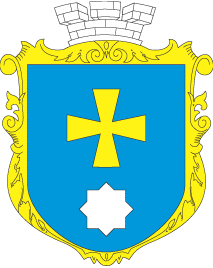 МИРГОРОДСЬКА МІСЬКА РАДАВИКОНАВЧИЙ КОМІТЕТМИРГОРОДСЬКА МІСЬКА РАДАВИКОНАВЧИЙ КОМІТЕТІнформаційна картаадміністративної послуги з державної реєстрації змін до відомостей про організацію роботодавців, об’єднання організацій роботодавців, що містяться в Єдиному державному реєстрі юридичних осіб, фізичних осіб – підприємців та громадських формувань, у тому числі змін до установчих документівІК-19/251Орган, що надає послугуОрган, що надає послугуСхідне міжрегіональне управління Міністерства юстиції 2Місце подання документівМісце подання документівЦентр надання адміністративних послуг виконавчого комітету Миргородської міської ради вул. Гоголя,171/1,  тел/факс (05355) 5-03-18http://myrgorod.pl.uae-mail: cnap_mirgorod@ukr.net- понеділок , середа, четвер з 8.00 до 17.00- вівторок з 8.00 до 17.00- п’ятниця з 8.00 до 15.45Східне міжрегіональне управління Міністерства юстиції:. Полтава, вул. Соборності, 45,Понеділок:   08:00 – 17:00Вівторок:      08:00 – 17:00Середа:         08:00 – 17:00Четвер:         08:00 – 17:00П'ятниця:     08:00 – 15:45Перерва:       12:00 – 12:45 Вихідний  день: субота, неділя тел. (0532) 56-83-77,адреса електронної пошти: infolegal@pl.minjust.gov.uaвеб-сайт: http://sumyjust.gov.ua Нормативні акти, якими регламентується надання адміністративної послугиНормативні акти, якими регламентується надання адміністративної послугиНормативні акти, якими регламентується надання адміністративної послугиНормативні акти, якими регламентується надання адміністративної послуги3Закони УкраїниЗакон України «Про організації роботодавців, їх об'єднання, права і гарантії їх діяльності»;Закон України «Про державну реєстрацію юридичних осіб, фізичних осіб – підприємців та громадських формувань» Закон України «Про організації роботодавців, їх об'єднання, права і гарантії їх діяльності»;Закон України «Про державну реєстрацію юридичних осіб, фізичних осіб – підприємців та громадських формувань» 4Акти Кабінету Міністрів УкраїниПостанова Кабінету Міністрів України від 04.12.2019 № 1137 «Питання Єдиного державного вебпорталу електронних послуг та Реєстру адміністративних послуг»Постанова Кабінету Міністрів України від 25.12.2015 № 1133 «Про надання послуг у сфері державної реєстрації юридичних осіб, фізичних осіб – підприємців та громадських формувань у скорочені строки»Постанова Кабінету Міністрів України від 04.12.2019 № 1137 «Питання Єдиного державного вебпорталу електронних послуг та Реєстру адміністративних послуг»Постанова Кабінету Міністрів України від 25.12.2015 № 1133 «Про надання послуг у сфері державної реєстрації юридичних осіб, фізичних осіб – підприємців та громадських формувань у скорочені строки»5Акти центральних органів виконавчої владиНаказ Міністерства юстиції України від 18.11.2016 № 3268/5 «Про затвердження форм заяв у сфері державної реєстрації юридичних осіб, фізичних осіб – підприємців та громадських формувань», зареєстрований у Міністерстві юстиції України 18.11.2016 за № 1500/29630; наказ Міністерства юстиції України від 09.02.2016 № 359/5 «Про затвердження Порядку державної реєстрації юридичних осіб, фізичних осіб – підприємців та громадських формувань, що не мають статусу юридичної особи», зареєстрований у Міністерстві юстиції України 09.02.2016 за № 200/28330;наказ Міністерства юстиції України від 23.03.2016 № 784/5 «Про затвердження Порядку функціонування порталу електронних сервісів юридичних осіб, фізичних осіб – підприємців та громадських формувань, що не мають статусу юридичної особи», зареєстрований у Міністерстві юстиції України 23.03.2016 за № 427/28557;наказ Міністерства юстиції України від 05.03.2012 № 368/5 «Про затвердження Вимог до написання найменування юридичної особи, її відокремленого підрозділу, громадського формування, що не має статусу юридичної особи, крім організації профспілки», зареєстрований у Міністерстві юстиції України 05.03.2012 за № 367/20680Наказ Міністерства юстиції України від 18.11.2016 № 3268/5 «Про затвердження форм заяв у сфері державної реєстрації юридичних осіб, фізичних осіб – підприємців та громадських формувань», зареєстрований у Міністерстві юстиції України 18.11.2016 за № 1500/29630; наказ Міністерства юстиції України від 09.02.2016 № 359/5 «Про затвердження Порядку державної реєстрації юридичних осіб, фізичних осіб – підприємців та громадських формувань, що не мають статусу юридичної особи», зареєстрований у Міністерстві юстиції України 09.02.2016 за № 200/28330;наказ Міністерства юстиції України від 23.03.2016 № 784/5 «Про затвердження Порядку функціонування порталу електронних сервісів юридичних осіб, фізичних осіб – підприємців та громадських формувань, що не мають статусу юридичної особи», зареєстрований у Міністерстві юстиції України 23.03.2016 за № 427/28557;наказ Міністерства юстиції України від 05.03.2012 № 368/5 «Про затвердження Вимог до написання найменування юридичної особи, її відокремленого підрозділу, громадського формування, що не має статусу юридичної особи, крім організації профспілки», зареєстрований у Міністерстві юстиції України 05.03.2012 за № 367/20680Умови отримання адміністративної послугиУмови отримання адміністративної послугиУмови отримання адміністративної послугиУмови отримання адміністративної послуги6Підстава для отримання адміністративної послугиЗвернення уповноваженого представника юридичної особи
(далі – заявник)Звернення уповноваженого представника юридичної особи
(далі – заявник)7Вичерпний перелік документів, необхідних для отримання адміністративної послуги1. Для державної реєстрації змін до відомостей, що містяться у Єдиному державному реєстрі юридичних осіб, фізичних 
осіб – підприємців та громадських формувань, у тому числі змін до установчих документів юридичної особи, подається:- заява про державну реєстрацію змін до відомостей про юридичну особу, що містяться в Єдиному державному реєстрі юридичних осіб, фізичних осіб – підприємців та громадських формувань;- примірник оригіналу (нотаріально засвідчена копія) рішення уповноваженого органу управління юридичної особи про зміни, що вносяться до Єдиного державного реєстру юридичних осіб, фізичних осіб – підприємців та громадських формувань, крім внесення змін до інформації про місцезнаходження та про здійснення зв’язку з юридичною особою;- реєстр учасників засідання уповноваженого органу управління юридичної особи;- відомості про керівні органи громадського формування (ім’я, дата народження керівника, членів інших керівних органів, реєстраційний номер облікової картки платника податків (за наявності), посада, контактний номер телефону та інші засоби зв’язку) - у разі внесення змін до складу керівних органів;- документ про сплату адміністративного збору крім внесення змін до інформації про здійснення зв’язку з юридичною особою;- установчий документ юридичної особи у новій редакції – у разі внесення змін, що містяться в установчому документі;2. Для державної реєстрації змін до відомостей, що містяться в Єдиному державному реєстрі юридичних осіб, фізичних 
осіб – підприємців та громадських формувань, у зв’язку із зупиненням (припиненням) членства у громадському формуванні член керівного органу (крім керівника) подається копія заяви про зупинення (припинення) ним членства до відповідних статутних органів громадського формування з відміткою про її прийняття.Якщо документи подаються особисто, заявник пред’являє документ, що відповідно до закону посвідчує особу.У разі подання документів представником додатково подається примірник оригіналу (нотаріально засвідчена копія) документа, що засвідчує його повноваження (крім випадку, коли відомості про повноваження цього представника містяться в Єдиному державному реєстрі юридичних осіб, фізичних осіб – підприємців та громадських формувань).Для цілей проведення реєстраційних дій документом, що засвідчує повноваження представника, є нотаріально посвідчена довіреність або довіреність, видана відповідно до законодавства іноземної держави1. Для державної реєстрації змін до відомостей, що містяться у Єдиному державному реєстрі юридичних осіб, фізичних 
осіб – підприємців та громадських формувань, у тому числі змін до установчих документів юридичної особи, подається:- заява про державну реєстрацію змін до відомостей про юридичну особу, що містяться в Єдиному державному реєстрі юридичних осіб, фізичних осіб – підприємців та громадських формувань;- примірник оригіналу (нотаріально засвідчена копія) рішення уповноваженого органу управління юридичної особи про зміни, що вносяться до Єдиного державного реєстру юридичних осіб, фізичних осіб – підприємців та громадських формувань, крім внесення змін до інформації про місцезнаходження та про здійснення зв’язку з юридичною особою;- реєстр учасників засідання уповноваженого органу управління юридичної особи;- відомості про керівні органи громадського формування (ім’я, дата народження керівника, членів інших керівних органів, реєстраційний номер облікової картки платника податків (за наявності), посада, контактний номер телефону та інші засоби зв’язку) - у разі внесення змін до складу керівних органів;- документ про сплату адміністративного збору крім внесення змін до інформації про здійснення зв’язку з юридичною особою;- установчий документ юридичної особи у новій редакції – у разі внесення змін, що містяться в установчому документі;2. Для державної реєстрації змін до відомостей, що містяться в Єдиному державному реєстрі юридичних осіб, фізичних 
осіб – підприємців та громадських формувань, у зв’язку із зупиненням (припиненням) членства у громадському формуванні член керівного органу (крім керівника) подається копія заяви про зупинення (припинення) ним членства до відповідних статутних органів громадського формування з відміткою про її прийняття.Якщо документи подаються особисто, заявник пред’являє документ, що відповідно до закону посвідчує особу.У разі подання документів представником додатково подається примірник оригіналу (нотаріально засвідчена копія) документа, що засвідчує його повноваження (крім випадку, коли відомості про повноваження цього представника містяться в Єдиному державному реєстрі юридичних осіб, фізичних осіб – підприємців та громадських формувань).Для цілей проведення реєстраційних дій документом, що засвідчує повноваження представника, є нотаріально посвідчена довіреність або довіреність, видана відповідно до законодавства іноземної держави8Спосіб подання документів, необхідних для отримання адміністративної послуги1. У паперовій формі документи подаються заявником особисто або поштовим відправленням.2. В електронній формі документи подаються з використанням Єдиного державного вебпорталу електронних послуг, а щодо послуг, надання яких зазначений вебпортал не забезпечує, – через портал електронних сервісів*1. У паперовій формі документи подаються заявником особисто або поштовим відправленням.2. В електронній формі документи подаються з використанням Єдиного державного вебпорталу електронних послуг, а щодо послуг, надання яких зазначений вебпортал не забезпечує, – через портал електронних сервісів*9Платність (безоплатність) надання адміністративної послугиЗа державну реєстрацію змін до відомостей про юридичну особу, що містяться в Єдиному державному реєстрі юридичних осіб, фізичних осіб – підприємців та громадських формувань (крім внесення змін до інформації про здійснення зв’язку з юридичною особою), сплачується адміністративний збір у розмірі 0,3 прожиткового мінімуму для працездатних осіб.За державну реєстрацію на підставі документів, поданих в електронній формі, – 75 відсотків адміністративного збору.Державна реєстрація змін до відомостей у скорочені строки проводиться виключно за бажанням заявника у разі внесення ним додатково до адміністративного збору відповідної плати:у подвійному розмірі адміністративного збору – за проведення державної реєстрації змін до відомостей протягом 10 робочих днів після надходження документів;у п’ятикратному розмірі адміністративного збору – за проведення державної реєстрації змін до відомостей протягом семи робочих днів після надходження документів.Адміністративний збір та плата за державну реєстрацію змін до відомостей у скорочені строки справляється у відповідному розмірі від прожиткового мінімуму для працездатних осіб, встановленому  законом на 01 січня календарного року, в якому подаються відповідні документи для проведення реєстраційної дії, та округлюється до найближчих 10 гривеньАдміністративний збір не справляється за проведення державної реєстрації змін до відомостей про юридичних осіб та їхніх установчих документів, змін до відомостей про фізичних осіб - підприємців та громадських формувань, пов’язаних із змінами в адміністративно- територіальному устрої України, а також зміни місцезнаходження юридичної особи, місця проживання фізичної особи у зв’язку із зміною назви (перейменуванням) скверів, бульварів, вулиць, провулків, узвозів, проїздів, проспектів, площ, майданів, набережних, мостів, інших об’єктів топоніміки населених пунктів. У разі якщо законами визначено строк для приведення у відповідність до них, адміністративний збір не справляється при внесенні змін до відомостей, у тому числі змін до установчих документів, у строк, визначений цими законами.У разі відмови в державній реєстрації адміністративний збір не повертається. Якщо протягом місяця з дня прийняття рішення про відмову заявником повторно подано документи для відповідної державної реєстрації, адміністративний збір не справляється.За державну реєстрацію змін до відомостей про юридичну особу, що містяться в Єдиному державному реєстрі юридичних осіб, фізичних осіб – підприємців та громадських формувань (крім внесення змін до інформації про здійснення зв’язку з юридичною особою), сплачується адміністративний збір у розмірі 0,3 прожиткового мінімуму для працездатних осіб.За державну реєстрацію на підставі документів, поданих в електронній формі, – 75 відсотків адміністративного збору.Державна реєстрація змін до відомостей у скорочені строки проводиться виключно за бажанням заявника у разі внесення ним додатково до адміністративного збору відповідної плати:у подвійному розмірі адміністративного збору – за проведення державної реєстрації змін до відомостей протягом 10 робочих днів після надходження документів;у п’ятикратному розмірі адміністративного збору – за проведення державної реєстрації змін до відомостей протягом семи робочих днів після надходження документів.Адміністративний збір та плата за державну реєстрацію змін до відомостей у скорочені строки справляється у відповідному розмірі від прожиткового мінімуму для працездатних осіб, встановленому  законом на 01 січня календарного року, в якому подаються відповідні документи для проведення реєстраційної дії, та округлюється до найближчих 10 гривеньАдміністративний збір не справляється за проведення державної реєстрації змін до відомостей про юридичних осіб та їхніх установчих документів, змін до відомостей про фізичних осіб - підприємців та громадських формувань, пов’язаних із змінами в адміністративно- територіальному устрої України, а також зміни місцезнаходження юридичної особи, місця проживання фізичної особи у зв’язку із зміною назви (перейменуванням) скверів, бульварів, вулиць, провулків, узвозів, проїздів, проспектів, площ, майданів, набережних, мостів, інших об’єктів топоніміки населених пунктів. У разі якщо законами визначено строк для приведення у відповідність до них, адміністративний збір не справляється при внесенні змін до відомостей, у тому числі змін до установчих документів, у строк, визначений цими законами.У разі відмови в державній реєстрації адміністративний збір не повертається. Якщо протягом місяця з дня прийняття рішення про відмову заявником повторно подано документи для відповідної державної реєстрації, адміністративний збір не справляється.10Строк надання адміністративної послугиДержавна реєстрація проводиться за відсутності підстав для відмови у державній реєстрації не пізніше 15 робочих днів з дати подання документів для державної реєстрації.Строк розгляду документів може бути продовжений суб’єктом державної реєстрації за необхідності, але не більше ніж на 15 робочих днів.Державна реєстрація проводиться за відсутності підстав для відмови у державній реєстрації не пізніше 15 робочих днів з дати подання документів для державної реєстрації.Строк розгляду документів може бути продовжений суб’єктом державної реєстрації за необхідності, але не більше ніж на 15 робочих днів.11Перелік підстав для відмови у державній реєстрації - документи подано особою, яка не має на це повноважень;- у Єдиному державному реєстрі містяться відомості про судове рішення щодо заборони проведення реєстраційної дії;- документи подані до неналежного суб’єкта державної реєстрації;- подання документів або відомостей, передбачених цим Законом, не в повному обсязі;- документи суперечать вимогам Конституції та законів України;- документи суперечать статуту громадського формування;- порушено встановлений законом порядок створення юридичної особи, громадського формування, що не має статусу юридичної особи;- невідповідність найменування юридичної особи вимогам закону;- щодо засновника (учасника) юридичної особи, що створюється, проведено державну реєстрацію рішення про припинення юридичної особи в результаті її ліквідації;- щодо юридичної особи, стосовно якої в Єдиному державному реєстрі міститься запис про судове рішення щодо визнання повністю або частково недійсними рішень засновників (учасників) юридичної особи або уповноваженого ними органу, визнання повністю або частково недійсними змін до установчих документів юридичної особи, якщо таке рішення або його частину визнано недійсними, зміни до установчих документів юридичної особи є підставою для проведення реєстраційних дій;- невідповідність відомостей, зазначених у заяві про державну реєстрацію, відомостям, зазначеним у документах, поданих для державної реєстрації, або відомостям, що містяться в Єдиному державному реєстрі чи інших інформаційних системах, використання яких передбачено цим Законом;- невідповідність відомостей, зазначених у документах, поданих для державної реєстрації, відомостям, що містяться в Єдиному державному реєстрі чи інших інформаційних системах, використання яких передбачено цим Законом;- подання документів з порушенням встановленого законодавством строку для їх подання, крім документів щодо кінцевого бенефіціарного власника юридичної особи;- документи подано особою, яка не має на це повноважень;- у Єдиному державному реєстрі містяться відомості про судове рішення щодо заборони проведення реєстраційної дії;- документи подані до неналежного суб’єкта державної реєстрації;- подання документів або відомостей, передбачених цим Законом, не в повному обсязі;- документи суперечать вимогам Конституції та законів України;- документи суперечать статуту громадського формування;- порушено встановлений законом порядок створення юридичної особи, громадського формування, що не має статусу юридичної особи;- невідповідність найменування юридичної особи вимогам закону;- щодо засновника (учасника) юридичної особи, що створюється, проведено державну реєстрацію рішення про припинення юридичної особи в результаті її ліквідації;- щодо юридичної особи, стосовно якої в Єдиному державному реєстрі міститься запис про судове рішення щодо визнання повністю або частково недійсними рішень засновників (учасників) юридичної особи або уповноваженого ними органу, визнання повністю або частково недійсними змін до установчих документів юридичної особи, якщо таке рішення або його частину визнано недійсними, зміни до установчих документів юридичної особи є підставою для проведення реєстраційних дій;- невідповідність відомостей, зазначених у заяві про державну реєстрацію, відомостям, зазначеним у документах, поданих для державної реєстрації, або відомостям, що містяться в Єдиному державному реєстрі чи інших інформаційних системах, використання яких передбачено цим Законом;- невідповідність відомостей, зазначених у документах, поданих для державної реєстрації, відомостям, що містяться в Єдиному державному реєстрі чи інших інформаційних системах, використання яких передбачено цим Законом;- подання документів з порушенням встановленого законодавством строку для їх подання, крім документів щодо кінцевого бенефіціарного власника юридичної особи;12Результат надання адміністративної послуги- внесення відповідного запису до Єдиного державного реєстру юридичних осіб, фізичних осіб – підприємців та громадських формувань;- рішення про проведення державної реєстрації;- виписка з Єдиного державного реєстру юридичних осіб, фізичних осіб – підприємців та громадських формувань – у разі внесення змін до відомостей, що відображаються у виписці;- установчий документ юридичної особи в електронній формі, виготовлений шляхом сканування – у разі внесення змін до установчого документа;- рішення та повідомлення про відмову у державній реєстрації із зазначенням виключного переліку підстав для відмови- внесення відповідного запису до Єдиного державного реєстру юридичних осіб, фізичних осіб – підприємців та громадських формувань;- рішення про проведення державної реєстрації;- виписка з Єдиного державного реєстру юридичних осіб, фізичних осіб – підприємців та громадських формувань – у разі внесення змін до відомостей, що відображаються у виписці;- установчий документ юридичної особи в електронній формі, виготовлений шляхом сканування – у разі внесення змін до установчого документа;- рішення та повідомлення про відмову у державній реєстрації із зазначенням виключного переліку підстав для відмови13Способи отримання відповіді (результату)Результати надання адміністративної послуги у сфері державної реєстрації (у тому числі виписка з Єдиного державного реєстру юридичних осіб, фізичних осіб – підприємців та громадських формувань та установчий документ юридичної особи) в електронній формі оприлюднюються на порталі електронних сервісів та доступні для їх пошуку за кодом доступу.За бажанням заявника з Єдиного державного реєстру юридичних осіб, фізичних осіб – підприємців та громадських формувань надається виписка у паперовій формі з проставленням підпису та печатки державного реєстратора – у разі подання заяви про державну реєстрацію у паперовій формі.У разі відмови у державній реєстрації документи, подані для державної реєстрації (крім документа про сплату адміністративного збору), повертаються (видаються, надсилаються поштовим відправленням) заявнику не пізніше наступного робочого дня з дня надходження від заявника заяви про їх повернення.Документи надаються заявнику у паперовій формі:- Східним міжрегіональним управлінням Міністерства юстиції – у разі подання документів до Східного міжрегіонального управління Міністерства юстиції;- Центром надання адміністративних послуг – у разі подання документів через відповідний центр.Результати надання адміністративної послуги у сфері державної реєстрації (у тому числі виписка з Єдиного державного реєстру юридичних осіб, фізичних осіб – підприємців та громадських формувань та установчий документ юридичної особи) в електронній формі оприлюднюються на порталі електронних сервісів та доступні для їх пошуку за кодом доступу.За бажанням заявника з Єдиного державного реєстру юридичних осіб, фізичних осіб – підприємців та громадських формувань надається виписка у паперовій формі з проставленням підпису та печатки державного реєстратора – у разі подання заяви про державну реєстрацію у паперовій формі.У разі відмови у державній реєстрації документи, подані для державної реєстрації (крім документа про сплату адміністративного збору), повертаються (видаються, надсилаються поштовим відправленням) заявнику не пізніше наступного робочого дня з дня надходження від заявника заяви про їх повернення.Документи надаються заявнику у паперовій формі:- Східним міжрегіональним управлінням Міністерства юстиції – у разі подання документів до Східного міжрегіонального управління Міністерства юстиції;- Центром надання адміністративних послуг – у разі подання документів через відповідний центр.